FEDERATION  ALGERIENNE  DE  FOOTBALL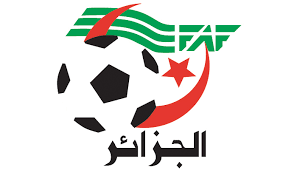 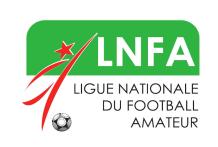 		Ligue Nationale du Football AmateurLigue 2الرابطةProgramme des rencontres  7éme   Journée : Vendredi  01 et Samedi 02 Décembre  2023(RESERVE)Centre OuestCentre EstN°Rencontres Rencontres DateHoraireLieu Observations97ESMK       RCKVendredi 01.1211H00KoléaM’hamed MOUAZ98NAHD       ASMO=11H00Hussein DeyFreres ZIOUI99JSMT      ESM=11H00TiaretKAID Ahmed100MCBOS       GCM=11H00 ChlefMohamed BOUMEZRAG101WAM       WAB=11H00MostaganemHASSI Mameche 102JS Guir       SKAF=11H00Bechar20 Aout103CRT       RC Arba=11H00Ain Témouchent Embarek BOUCIF104O.Médéa       SCM=11H00 MédéaSi HamdaneN°Rencontres Rencontres DateHoraireLieu Observations105MSPBCABVendredi   01.1210H00Batna  OPOWHamla106USMH  USMAnSamedi  02.1211H00El Harrach1er Novembre 1954107ASAM ASK=11H00Ain M’LilaDemane DEBBIH108JSBMO.Magrane=11H00Bordj MenaielTakedjerad109MOC ESG=11H00 ConstantineBENABDELMALEK110MCEEIBKEK=11H00El EulmaHarreche 111NRBTHBCL=11H00TeleghemaKHEBBAZA Bachir112IRBOO.Akbou=11H00Ouargla  OPOW